														       NBSC CROMER CAMPUS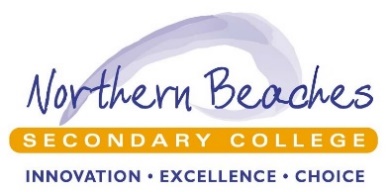 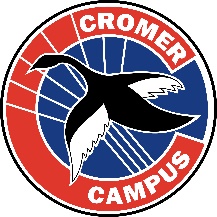 Use of Mobile Communication Devices and Online Services Procedure(Mobile Communication Devices include mobile phones, smart watches etc)PurposeThis procedure guides student use of mobile communication devices and online services at school.Our school acknowledges that students may want to bring a mobile communication device to school for a variety of reasons.Our school also recognizes the harm that maybe caused if used inappropriately and that we need to support our students to use mobile communication devices in safe, responsible and respectful ways.ScopeThis procedure provides a consistent framework for the use of Mobile Communication Devices in our school. It sets out shared responsibilities of school staff, students and parents /carers. It also provides a framework to manage potential misuse of mobile communication devices.This procedure covers student use of Mobile Communication Devices and online services in school related settings, including on school grounds, at school related activities, (i.e. school excursions etc) and outside of school where there is a clear and close connection between the school and the conduct of students.Our School’s Approach.Students are discouraged from bringing mobile communication devices to school.Mobile communication devices are not used or required in any classroom for any learning activities. BYOD, (i.e. laptop computers) are used for these purposes. If a student chooses to bring a mobile communication device to school, the student is responsible for ensuring the phone is switched off and stored in their school bag during all scheduled activities. This will include classes, incursions, assemblies, year meetings and study periods. Students who bring mobile communication devices to school do so at their own risk. The school will not accept any responsibility for the loss or damage to mobile communication devices.Harmful effects of inappropriate mobile communication device use include:Lack of student engagement in learning tasksLoss of learning opportunitiesBullying, intimidating or otherwise harassing through SMS or text messaging or through photographic, video or other data transfer systems available on the phoneRecording of conversations without the knowledge and permission of those involved in the conversationDownloading or accessing inappropriate material on the internetFilming of any physical interactions between students that occur during the school day or to and from schoolConsequences for Inappropriate UseConsequences may include, but are not limited to:Mobile communication device being confiscated. (the device is stored in the School Office and collected at the end of the day)Letter home to parentsPhone call to parentsParents called to school for an interview with the student presentClassroom isolationApplication of the school’s Welfare and Discipline PolicyFor detailed information regarding the school’s procedures on managing mobile communication devices see Appendix 1,2,3 (attached)Contact between students and parents / carers during the school day.Parents / carers:Parents and carers are expected to only contact their children via the School Office.Students:If a student needs to make a phone call during the day, it must be during the scheduled breaks of recess or lunchtime.Responsibilities and Obligations:Students:Mobile communication devices are off and away all dayRespect and follow the school procedures and the actions taken by staffBe responsible and respectful users of mobile communication devices and online services and support peers to be the sameCommunicate respectfully with peers, school staff and the school community.Parents / CarersSupport the implementation of the school’s procedures, including its approach to resolving issuesRecognize the role they play in educating their children and modelling the behaviours that underpin the responsible and respectful use of mobile communication devices.Take responsibility for their child’s use of mobile communication devices and online services at homeMonitor your child’s mobile communication device use and online presenceSwitch off mobile communication devices when attending school functions or meetings.Principal and TeachersEstablish whole school expectation of mobile communication devices: off and away all dayEducate students of inappropriate use of mobile communication devicesRespond to and report any breaches and incidents of inappropriate mobile communication devices use. This includes:reporting the creation, possession or distribution of indecent or offensive material to the Incident Support and Report hotlineworking with the eSafety Commissioner to resolve cases of serious on line bullying or image based abusesupport parents and carers to understand strategies that support responsible and respectful use of mobile communication devicesNon- Teaching Staffbe aware of the school’s procedures in relation to mobile communication devicesreport any inappropriate use of mobile communication devices to the principal, school Executive or school staff they are working with.